vdk-prijs voor duurzame ontwikkeling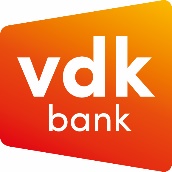 Leden van de juryVoorzitter Prof. dr. Herwig Reynaert, Universiteit Gent, decaan faculteit Politieke en Sociale Wetenschappen,Herwig.Reynaert@UGent.beLedenProf. dr. Karen Allacker, KU Leuven, faculteit Ingenieurswetenschappen, departement Architectuur en bouwtechniek, karen.allacker@kuleuven.beProf. dr. Brent Bleys, Universiteit Gent, faculteit Economie en Bedrijfskunde, vakgroep Economie, Centrum voor Duurzame Ontwikkeling, Brent.Bleys@UGent.beProf. dr. Thomas Block, Universiteit Gent, faculteit Politieke en Sociale Wetenschappen, directeur Centrum voor Duurzame Ontwikkeling, Thomas.Block@UGent.beProf. dr. Jean Hugé, Universiteit Hasselt, faculteit Wetenschappen, vakgroep Biologie-Geologiejean.huge@uhasselt.beProf. dr. Huib Huyse, KU Leuven, faculteit Sociale Wetenschappen, verantwoordelijke Onderzoeksgroep Duurzame Ontwikkeling, huib.huyse@kuleuven.beProf. dr. Ilse Loots, Universiteit Antwerpen, faculteit Sociale Wetenschappen, departement Sociologie, Milieu en Samenleving, ilse.loots@uantwerpen.beProf. dr. Koen Schoors, Universiteit Gent, faculteit Economie en Bedrijfskunde, vakgroep Economie, Koen.schoors@Ugent.beProf. dr. Karolien Van Puyvelde, Vrije Universiteit Brussel, Faculteit Wetenschappen en Bio-ingenieurswetenschappen, vakgroep Biologie, Karolien.Van.Puyvelde@vub.beDr. Annemarie van Zeijl-Rozema, Universiteit Maastricht, Assistant Professor duurzame ontwikkeling, a.vanzeijl@maastrichtuniversity.nlDhr. Jan Verheeke ,secretaris/algemene leiding Minaraad, Jan.verheeke@minaraad.beProf. ir. Kris Verheyen, Universiteit Gent, faculteit Bio-Ingenieurswetenschappen, vakgroep Omgeving, Kris.verheyen@Ugent.beProf. dr. Annelies Wylleman, Universiteit Gent, faculteit recht en Criminologie, vakgroep Burgerlijk recht, metajuridica, privaat- en ondernemingsrecht, Annelies.Wylleman@UGent.be